                             บันทึกข้อความส่วนราชการ   วิทยาลัยพยาบาลบรมราชชนนี  สุพรรณบุรี	โทร. ๐๓๕-๕๓๕๒๕๐ ต่อ ๕๒๐๘ที่  สธ ๑๑๐๓.๒๓/		                          วันที่………..เดือน…………………………พ.ศ……………เรื่อง  ขอปรับเปลี่ยนชื่อโครงการวิจัย	------------------------------------------------------------------------------------------------------------------------------------------เรียน  ผู้อำนวยการวิทยาลัยพยาบาลบรมราชชนนี  สุพรรณบุรี  (ผ่านรองผู้อำนวยการกลุ่มวิจัยฯ)		ด้วยข้าพเจ้า (นาย,นาง,นางสาว).........………….……………………………...............…………………ประจำกลุ่มวิชา………………………………………………/กลุ่มงาน............................................................................วิทยาลัยพยาบาลบรมราชชนนี  สุพรรณบุรี   มีความประสงค์จะขอปรับเปลี่ยนชื่อโครงการวิจัย.........................................................................................................................................................................เป็น...................................................................................................................................................................เนื่องจาก(เหตุผล).............................................................................................................................................พร้อมนี้ได้แนบรายละเอียดโครงการวิจัย ที่เสนอดังกล่าว จำนวน  ๑ ชุด		จึงเรียนมาเพื่อโปรดพิจารณาอนุมัติ						(…………..............……………………………)					   ตำแหน่ง.............................................................                                               เรียน  ผู้อำนวยการวิทยาลัยพยาบาลบรมราชชนนี  สุพรรณบุรี				          	                 พิจารณาแล้วเห็นควรอนุมัติ					        (นางสาวณัฎฐวรรณ  คำแสน)			                             รองผู้อำนวยการกลุ่มวิจัย						           อนุมัติ						             (นายพิศิษฐ์  พลธนะ) 			                    ผู้อำนวยการวิทยาลัยพยาบาลบรมราชชนนี  สุพรรณบุรี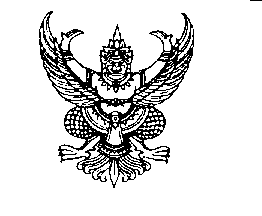 